CZYM JEDZIEMY NA WAKACJE?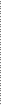 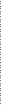 Połącz dzieci z odpowiednim pojazdem. Pokoloruj obrazki.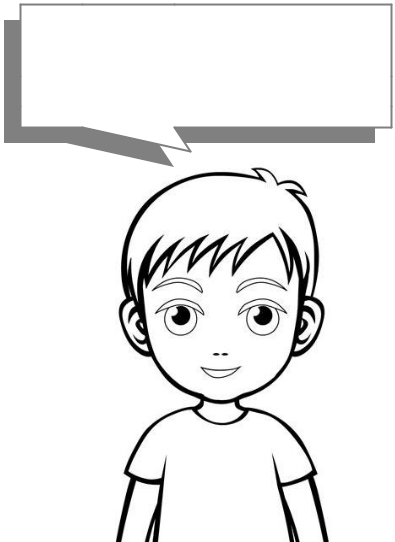 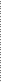 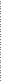 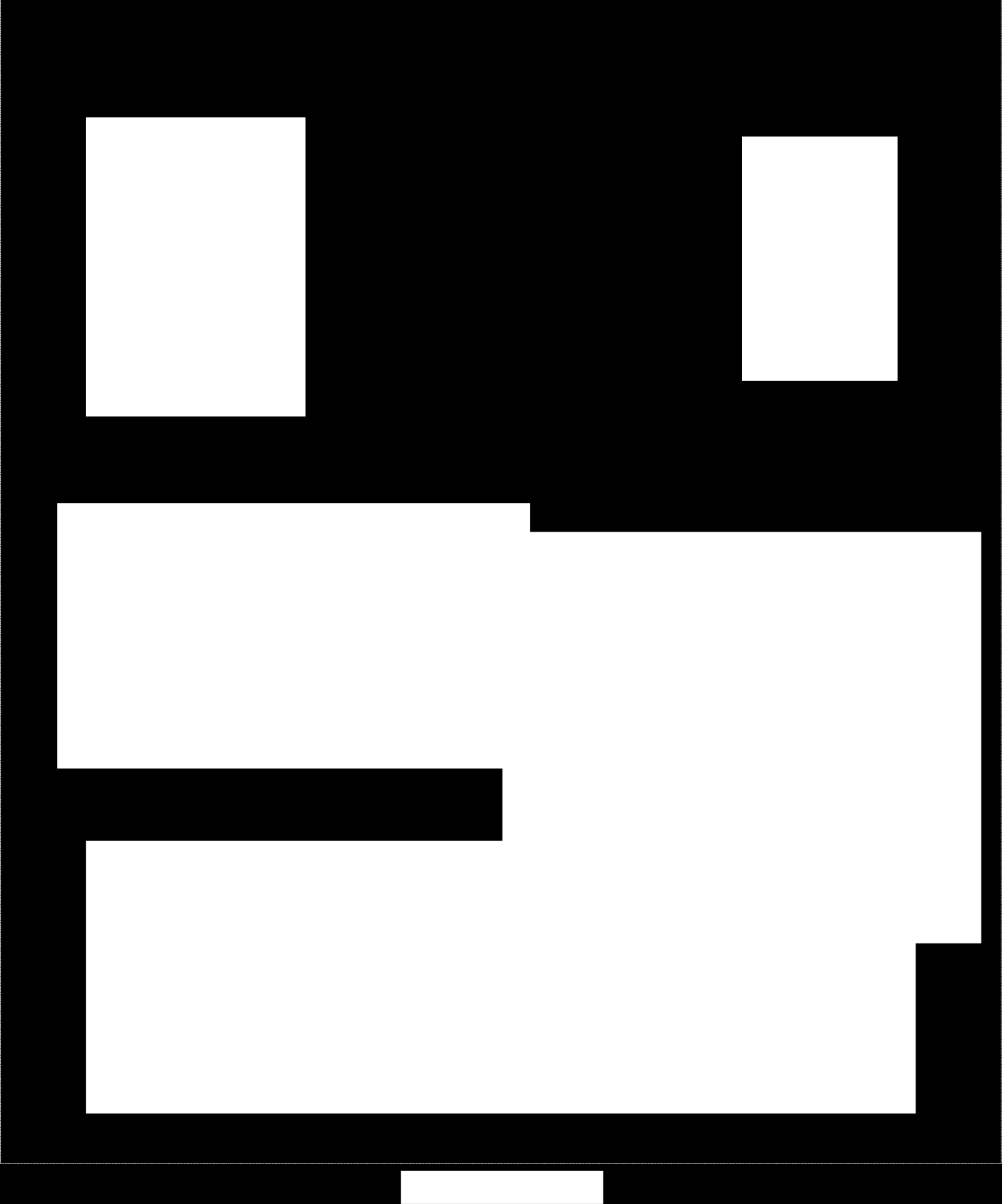 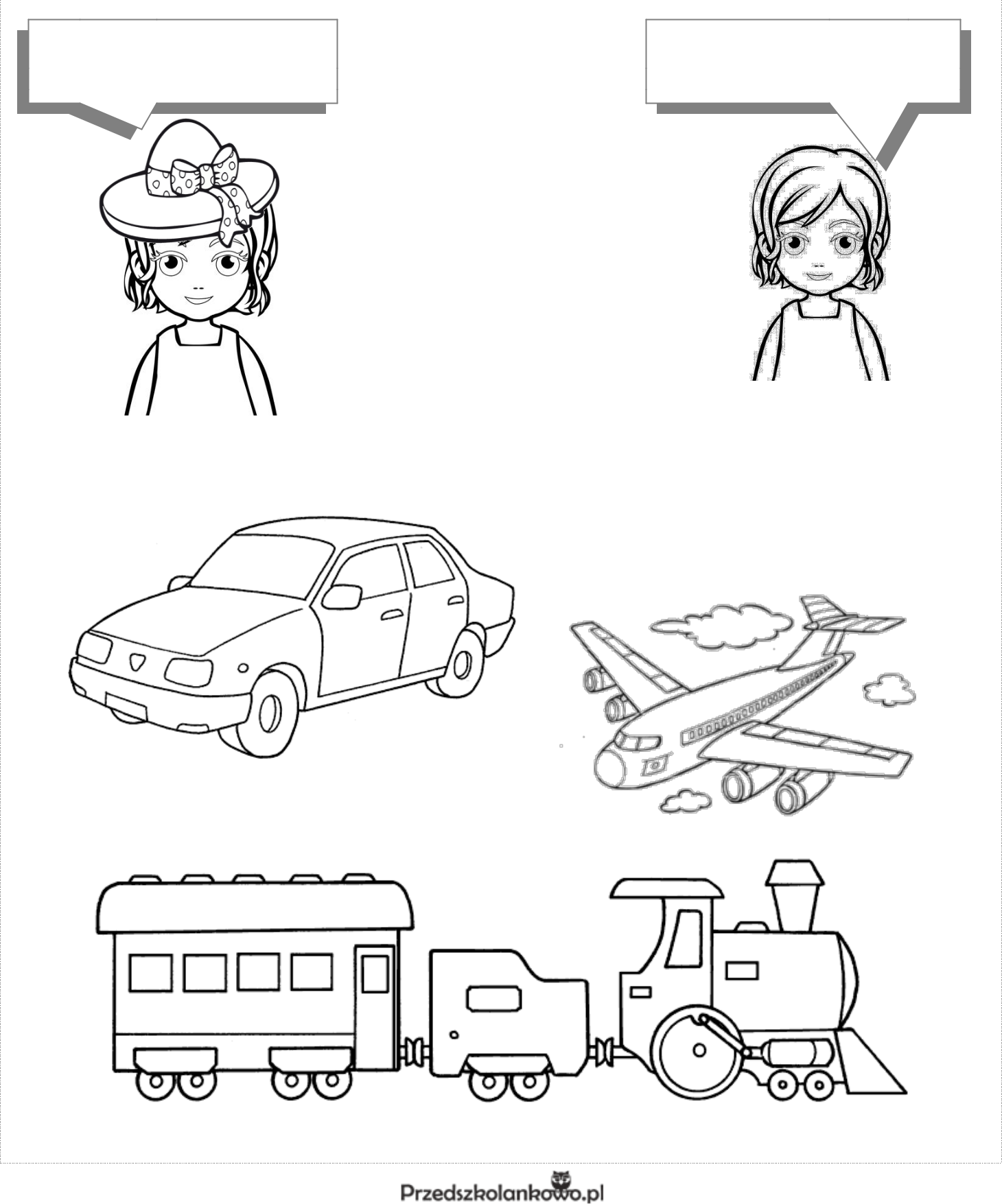 Na wakacje jadęNa wakacje polecęW tym roku na wakacje pojadęNa wakacje jadęsamolotem.W tym roku na wakacje pojadęsamochodem.pociągiem.